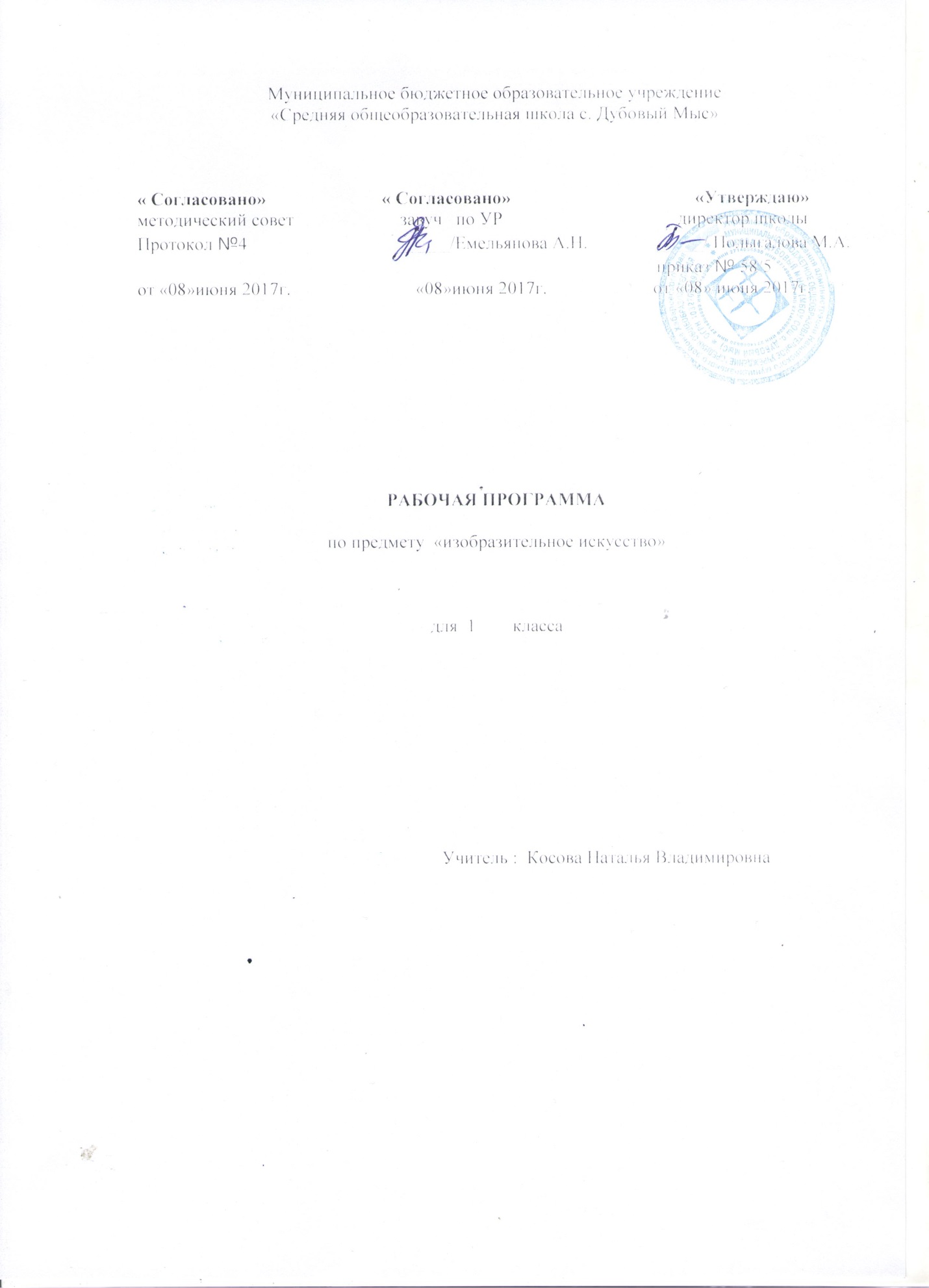 пояснительная записка																		 Рабочая  программа по учебному предмету «Изобразительное искусство» составлена на основе ФГОС НОО (пункт 19.5), утвержденного приказом Министерства образования РФ от 6 октября 2009г №373, примерной учебной программы по предмету «Изобразительное искусство», основной общеобразовательной программы начального общего образования (приказ №96.1 от 20.07.11г), планируемых результатов освоения начального общего образования, концепции системы «Перспективная начальная школа», а так же авторская программа по изобразительному искусству И.Э. Кашекова «Программа по учебным предметам. Изобразительное искусство 1-4 класс» -М., Академкнига/Учебник,2013. с. (Проект «Перспективная начальная школа»)Учебного плана МБОУ СОШ с. Дубовый Мыс на 2017-2018 учебный год.Место учебного предмета «Изобразительное искусство» в учебном плане школыСогласно учебному плану  МБОУ СОШ сДубовый Мыс  2017-2018 уч. года всего на изучение изобразительного искусства   в 1 классе  отводится 33ч.( 1ч. - в неделю, 33учебные недели).  Цель изучения предмета:Развитие личности учащихся средствами искусства, получение эмоционально-ценностного опыта восприятия произведений искусства иопыта художественно-творческой деятельности:  - воспитание визуальной культуры как части общей культурысовременного человека, интереса к изобразительному искусству;- обогащениенравственного опыта, формирование представлений о добре и зле;- развитиенравственных чувств, уважения к культуре народов многонациональнойРоссии и других стран.- развитие воображения, творческого потенциала ребенка, желания иумения подходить к любой своей деятельности творчески; способностей кэмоционально-ценностному отношению к искусству и окружающему миру;навыков сотрудничества в художественной деятельности;- освоение первоначальных знаний о пластических искусствах:изобразительных, декоративно-прикладных, архитектуре и дизайне, их ролив жизни человека и общества;- овладение элементарной художественной грамотой, формированиехудожественного кругозора и приобретение опыта работы в различныхвидаххудожественно-творческой деятельности, разными художественнымиматериалами; совершенствование эстетического вкуса.  Общая логика учебно-методического комплекта выстраивается сучетом концептуальных идей системы «Перспективная начальная школа».Основные задачи:- учить детей элементарным основам реалистичного рисунка, формировать навыки рисования с натуры, по памяти, по представлению, знакомить с особенностями работы в области декоративно- прикладного и народного искусства, лепки и аппликации;-развивать у детей изобразительные способности, художественный вкус, творческое воображение, пространственное мышление, эстетические чувства и понимание прекрасного, воспитывать интерес и любовь к искусству.УМК-Авторская программа Кашекова И.Э., Кашеков А.Л. по изобразительному искусству  -Учебники по изобразительному искусству для 1-4 классов -УМК «ПНШ» Кашекова И.Э., Кашеков А.Л. «Изобразительное искусство» 1--Методические пособия (рекомендации к проведению уроков ИЗО)  Ценностные ориентиры содержания учебного предметаПриоритетная цель художественного образования в школе — духовно-нравственное развитие ребенка, т. е. формирование у него качеств, отвечающих представлениям об истинной человечности, о доброте и культурной полноценности в восприятии мира.Культуросозидающая роль программы состоит также в воспитании гражданственности и патриотизма. Прежде всего ребенок постигает искусство своей Родины, а потом знакомиться с искусством других народов.В основу программы положен принцип «от родного порога в мир общечеловеческой культуры». Россия — часть многообразного и целостного мира. Ребенок шаг за шагом открываетмногообразие культур разных народов и ценностные связи, объединяющие всех людей планеты. Природа и жизнь являются базисом формируемого  мироотношения.Связи искусства с жизнью человека, роль искусства в повседневном его бытии, в жизни общества, значение искусства в развитии каждого ребенка — главный смысловой стержень курса.Программа построена так, чтобы дать школьникам ясные представления о системе взаимодействия искусства с жизнью. Предусматривается широкое привлечение жизненного опыта детей, примеров из окружающей действительности. Работа на основе наблюдения и эстетического переживания окружающей реальности является важным условием освоения детьми программного материала. Стремление к выражению своего отношения к действительности должно служить источником развития образного мышления.Одна из главных задач курса — развитие у ребенка интереса к внутреннему миру человека, способности углубления в себя, осознания своих внутренних переживаний. Это является залогом развития способности сопереживания.Любая тема по искусству должна быть не просто изучена, а прожита, т.е. пропущена через чувства ученика, а это возможно лишь в деятельностной форме, в форме личного творческого опыта. Только тогда, знания и умения по искусству становятся личностно значимыми, связываются с реальной жизнью и эмоционально окрашиваются, происходит развитие личности ребенка, формируется его ценностное отношение к миру.Особый характер художественной информации нельзя адекватно передать словами. Эмоционально-ценностный, чувственный опыт, выраженный в искусстве, можно постичь только через собственное переживание — проживание художественного образа в форме художественных действий. Для этого необходимо освоение художественно-образного языка, средств художественной выразительности. Развитая способность к эмоциональному уподоблению — основа эстетической отзывчивости. В этом особая сила и своеобразие искусства: его содержание должно быть присвоено ребенком как собственный чувственный опыт. На этой основе происходит развитие чувств, освоение художественного опыта поколений и эмоционально-ценностных критериев жизни Требования к уровню подготовки обучающихся:Личностные результатыУченик научится:-в ценностно-ориентационной сфере: эмоционально-ценностное иосмысленное восприятие визуальных образов реальности и произведений искусства; приобщение к художественной культуре как части общей культуры человечества; воспитание художественного вкуса как способности эстетически чувствовать, воспринимать и оценивать явления окружающего мира и искусства;-в трудовой сфере: овладение основами культуры практическойработы различными материалами и инструментами для эстетическойорганизации и оформлении бытовой и производственной среды;-в познавательной сфере: развитие способности ориентироваться в мире народной художественной культуры; овладение элементарнымисредствами художественного изображения, для развития наблюдательности реального мира, способности к анализу и структурированию визуального образа на основе его эмоционально-нравственной оценки.Ученик получит возможность научиться:-использовать знания в повседневной жизни;-устанавливать, какие из предложенных задач могут быть им  успешно решены;-проявлять интерес к художественным музеям, выставкам.Предметные: ( к концу 1 класса)Ученик научится:-Правильно сидеть за партой (столом), верно располагать лист бумаги и держать карандаш;-Свободно работать карандашом – без напряжения проводить линии в нужных направлениях, не вращая при этом лист бумаги;-Передавать в рисунке простейшую форму, общее пространственное положение, основной цвет предметов;-Правильно работать акварельными красками – разводить и смешивать краски, ровно закрывать ими нужную поверхность ( не выходя за пределы очертаний этой поверхности);-Выполнять простейшие узоры в полосе, круге из декоративных форм растительного мира (карандашом, акварельными и гуашевыми красками);-Применять приемы рисования кистью элементов декоративных изображений на основе народной росписи (Городец, Хохлома);-Рассказать устно описать изображение на картине или иллюстрации предметы, явления (человек, дом, животное, машина, время года, время дня, погода и т.п.), действия (идут, сидят, разговаривают и т.д.), выразить свое отношение;- Пользоваться простейшими приемами лепки (пластилин, глина);-Выполнять простейшие композиции – аппликации.-Различать основные виды деятельности (рисунок, живопись, дизайн) и участвовать в художественной деятельности, используя различные художественные материалы и приемы работы с ними.Ученик получит возможность научиться:-Назвать семь цветов спектра (красный, оранжевый, желтый, зеленый голубой, синий, фиолетовый);-Элементарным правилам смешения основных цветов (красный и синий дают в смеси фиолетовый, синий и желтый – зеленый и т.д.)-Рассказывать о деятельности художника (что может изобразить художник – предметы, людей, события; с помощью каких материалов изображает художник – бумага, холст, картон, карандаш, кисть, краски и т.д.);-Воспринимать произведения изобразительного искусства, участвовать в обсуждении их содержания в знакомых произведениях;-Видеть проявления прекрасного в произведениях искусства;-Высказывать аргументированное суждение о художественных произведениях.Метапредметные результаты характеризуют уровень  сформированности  универсальных способностей учащихся, проявляющихся в познавательной и практической творческой деятельности:-овладение умением творческого видения с позиций художника, т.е. умением сравнивать, анализировать, выделять главное, обобщать;-овладение умением вести диалог, распределять функции и роли в процессе выполнения коллективной творческой работыиспользование средств информационных технологий для решения различных учебно-творческих задач в процессе поиска дополнительного изобразительного материала, выполнение творческих проектов отдельных упражнений по живописи, графике, моделированию и т.д.;-умение планировать и грамотно осуществлять учебные действия в соответствии с поставленной задачей, находить варианты решения различных художественно-творческих задач;-умение рационально строить самостоятельную творческую деятельность, умение организовать место занятий;-осознанное стремление к освоению новых знаний и умений, к достижению более высоких и оригинальных творческих результатов.Регулятивные УУД-Проговаривать последовательность действий на уроке.-Учиться работать по предложенному учителем плану.-Учиться отличать верно выполненное задание от неверного.-Учиться совместно с учителем и другими учениками давать эмоциональную оценку деятельности класса на уроке.Основой для формирования этих действий служит соблюдение технологии оценивания образовательных достижений.Познавательные УУД-Ориентироваться в своей системе знаний: отличать новое от уже известного с помощью учителя.-Делать предварительный отбор источников информации: ориентироваться в учебнике (на развороте, в оглавлении, в словаре).-Добывать новые знания: находить ответы на вопросы, используя учебник, свой жизненный опыт и информацию, полученную на уроке.-Перерабатывать полученную информацию: делать выводы в результате совместной работы всего класса.-Сравнивать и группировать произведения изобразительного искусства (по изобразительным средствам, жанрам и т.д.).-Преобразовывать информацию из одной формы в другую на основе заданных в учебнике и рабочей тетради алгоритмов самостоятельно выполнять творческие задания.Коммуникативные УУД-Уметь пользоваться языком изобразительного искусства:а) донести свою позицию до собеседникаб) оформить свою мысль в устной и письменной форме (на уровне одного предложения или небольшого текста).-Уметь слушать и понимать высказывания собеседников.-Уметь выразительно читать и пересказывать содержание текста.-Совместно договариваться о правилах общения и поведения в школе и на уроках изобразительного искусства и следовать им.-Учиться согласованно, работать в группе:а) учиться планировать работу в группе;б) учиться распределять работу между участниками проекта;в) понимать общую задачу проекта и точно выполнять свою часть работы;г) уметь выполнять различные роли в группе (лидера, исполнителя, критика).ТЕМАТИЧЕСКОЕ  ПЛАНИРОВАНИЕ Содержание курса1 класс (33 часа)Мой дом в искусстве (15 часов)Рисование по памяти и по представлению несложных по строению и и простых по очертанию предметов. Развитие умения выражать первые впечатления от действительности, отражать результаты непосредственных наблюдений и эмоций в рисунках, пытаться передавать в рисунках пропорции, очертания, общее пространственное расположение, цвета изображенных предметов. Развитие способности чувствовать красоту цвета, передавать свое отношение к изображаемым объектам средствами цвета.Примерные задания:«Дом, в котором я живу»; «Моя мама»;«Семья – «семь – я»;«Семья за обедом»; «Красна изба пирогами»;«Мои игрушки»; «Мои книжки»; «Одежда»; «Мебель»; «Животные у нас дома»; «Все дома»; «Отдых семьей» (рисование по памяти и представлению, включая и наброски).Мои друзья всегда со мной (6 часов)Знакомство с картинами художников (В.Серов, З. Серебрякова, А.Пластов и др.) Рассмотрение вариантов оформления поздравительных открыток.Примерные задания: «Мой самый лучший друг»; «Мы вместе учимся и играем»; «Мы мечтаем»; «День рождения друга»; «Четвероногий друг»; «Праздник с друзьями».Природа - лучший учитель художника (10 часов)Ознакомление с особенностями рисования тематической композиции. Общее понятие об иллюстрациях. Правильное размещение изображение на плоскости листа бумаги. Передача смысловой связи между объектами композиции. Элементарное изображение в тематическом рисунке пространства, пропорций и основного цвета объектов.Примерные задания: «Природа Земли»; «Посмотри на небо»; «Поля, луга, поляны»; «Море и горы»; «Деревья»; «Насекомые»; «Домашние животные на природе»; «Дикие животные»; «Мы все - жители планеты Земля».Лепка (2 часа)Лепка листьев деревьев, фруктов, овощей, предметов быта, птиц и животных по памяти и представлению и с натуры. Лепка простейших тематических композиций.Примерные задания: «Лепка листьев деревьев, фруктов овощей (по выбору) с натуры, по памяти и представлению»; «Лепка птиц и животных (по выбору) с натуры, по памяти и представлению».Критерии оценки планируемых результатовКонтроль уровня обученности(1 класс). Преобладающей формой текущего контроля является самопроверка, взаимопроверка.  Учебно-методического и материально-техническогообеспечения образовательного процесса-Хрестоматии литературных произведений к урокам ИЗО-Альбомы по искусству  -Книги о художниках и художественных музеях, по стилямизобразительного искусства и архитектуры  -Словарь искусствоведческих терминов (П).-Портреты русских и зарубежных художников по основным разделамкурса (Д).-таблицы по цветоведению, перспективе, построению орнамента;-таблицы по стилям архитектуры, одежды, предметов быта;-таблицы по народным промыслам, русскому костюму, декоративно-прикладному искусству;-схемы по правилам рисования предметов, растений, деревьев, животных, птиц, человека.Технические средства обучения  -Компьютер;-Интерактивная доска;Мультимедийный проектор  ;-Аудиторная доска с магнитной поверхностью и набором приспособленийдля крепления таблиц и репродукций.№НАИМЕНОВАНИЕ РАЗДЕЛАКОЛИЧЕСТВО ЧАСОВ1Мой дом в искусстве162Мои друзья всегда со мной63Природа - лучший учитель художника  11